Karty oceny zgodności z kryteriami wyboru oraz ustalenia kwoty wsparciaOCENA ZGODNOŚCI Z KRYTERIAMI WYBORU2. DECYZJA W SPRAWIE OCENY ZGODNOŚCI Z KRYTERIAMI WYBORU3. DECYZJA W SPRAWIE USTALENIA KWOTY WSPARCIAZatwierdzający:	 Imię i nazwisko FunkcjaData oceny  ………………………………………….Imię i nazwisko członka Rady:Numer naboru:Znak sprawy:Data wpływu:Imię i nazwisko / nazwa wnioskodawcy:Tytuł operacji:Nazwa kryteriumMaksymalna liczba punktówOpisPrzyznana ocenaUzasadnienie oceny1. NAZWA KRYTERIUM(opis kryterium)1 tekst warunku [1 pkt.]
 tekst warunku [0 pkt.]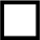 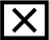 0Uzasadnienie przyznania punktów2.  NAZWA KRYTERIUM(opis kryterium)1 tekst warunku  [1 pkt.]
 tekst warunku  [0 pkt.]0Uzasadnienie przyznania punktów3. NAZWA KRYTERIUM(opis kryterium)3 tekst warunku  [3 pkt.]
 tekst warunku  [2 pkt.]
 tekst warunku  [1 pkt.]3Uzasadnienie przyznania punktów3. NAZWA KRYTERIUM(opis kryterium)3 tekst warunku  [1 pkt.]
 tekst warunku   [1 pkt.] tekst warunku  [1 pkt.] tekst warunku  [0 pkt.]2Uzasadnienie przyznania punktów4. NAZWA KRYTERIUM(opis kryterium)1 tekst warunku  [1 pkt.]
 tekst warunku  [0 pkt.]1Uzasadnienie przyznania punktów………Razem: Razem: Razem: 6Maksymalna liczba punktów:30Minimalna liczba punktów, którą musi uzyskać wniosek by znaleźć się w strefie umożliwiającej dofinansowanie:10Czy wniosek osiągnął minimalną liczbę punktów  TAK       NIECzy wniosek osiągnął minimum warunkowe (jeśli dotyczy)  TAK       NIELiczba punktów ………... pkt.UwagiRada ustala kwotę wsparcia w wysokości kwoty wnioskowanej  TAK       NIERada ustala kwotę wsparcia w wysokości (uzupełnić jeśli kwota wsparcia jest niższa niż wnioskowana)………………………….Uzasadnienie(uzupełnić jeśli kwota wsparcia jest niższa niż wnioskowana)………………………….